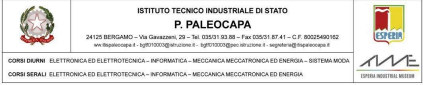 Bergamo,  19/01/2024                                                                         Ai docenti della 3IE								Agli studenti della 3IE                                                                                                                  All’Ufficio Tecnico                                                                                                         Al prof. Midiri                                                                                                                   Alla prof.ssa FalzoneCIRCOLARE N. 439OGGETTO: 3IE – Fondazione Dalmine – Il mestiere dello storicoSi comunica che mercoledì 7 febbraio 2024 dalle ore 9:00 alle ore 12:00 la classe 3IE sarà impegnata in laboratorio I1.6 per il progetto svolto in collaborazione con la Fondazione Dalmine dal titolo: “Ricerca storica sulla nascita ed evoluzione dell’informatica al Paleocapa e schedatura macchinari informatici”. Il Dirigente Scolastico prof. Imerio Chiappa documento firmato digitalmente a.a. Ornella Barresi